      No. 310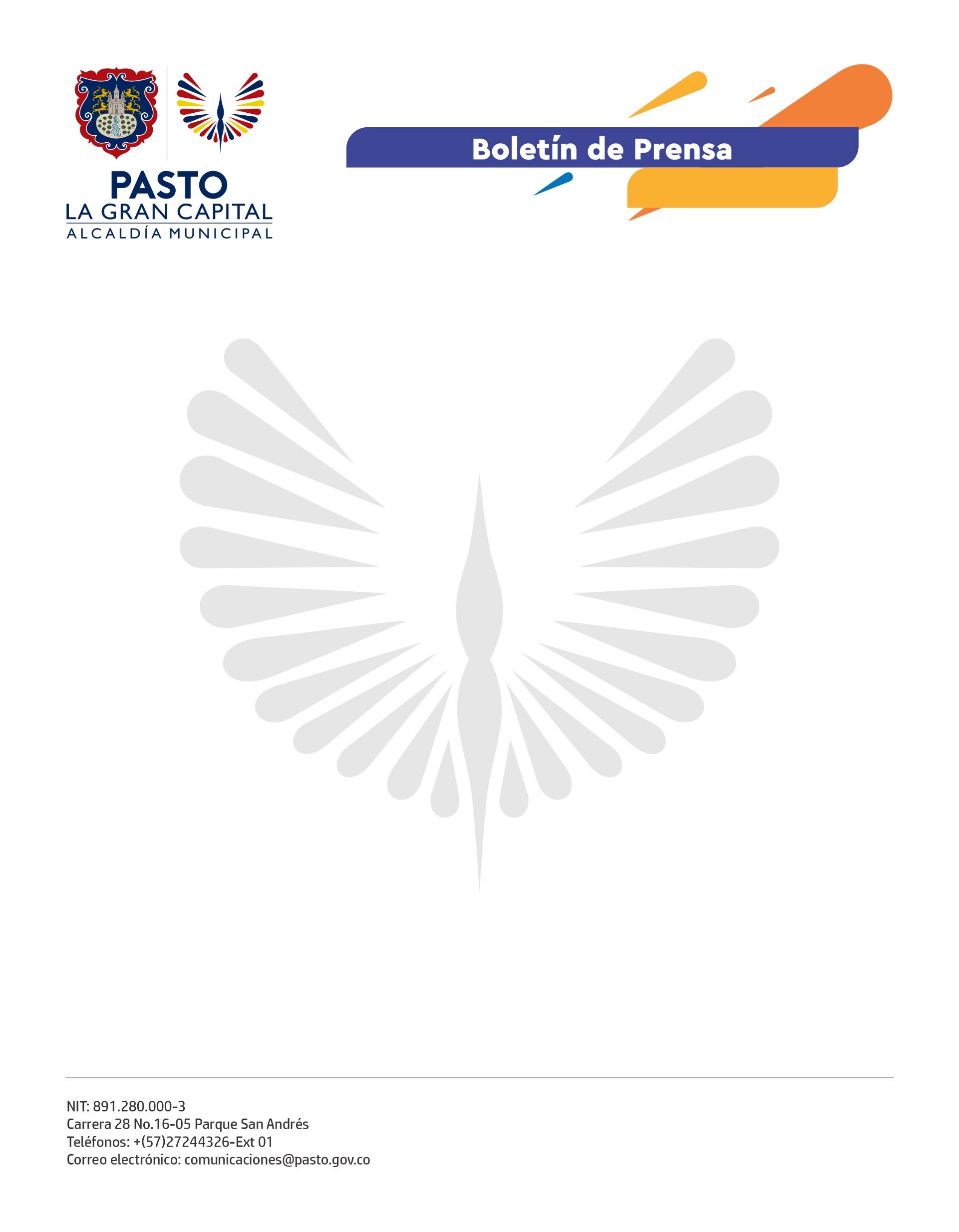 22 de mayo de 2022MÁS DE 60 CENTROS EDUCATIVOS DEL SECTOR RURAL DE PASTO TENDRÁN ACCESO A INTERNET GRATUITO POR 10 AÑOSAsí lo anunció la ministra de Tecnologías de la Información y las Comunicaciones, Carmen Ligia Valderrama Rojas, en su visita a La Gran Capital.“Llegamos al Municipio de Pasto y, en una reunión con el señor Alcalde, compartimos todos los temas que nos unen en tecnología, información, innovación y comunicaciones. Este es el primer municipio que visitamos después de haber suscrito el contrato para implementar los Centros Digitales en la Región B del país”, manifestó la jefe de cartera.La funcionaria del Gobierno Nacional agregó que también hablaron de los proyectos en común y de la ejecución de los programas del MinTIC en el territorio: “Estamos uniendo esfuerzos y nos complace que la Alcaldía Municipal esté trabajando para llegar a mayor número de personas y cubrir sus necesidades en tecnología e innovación”. Por su parte, el Alcalde Germán Chamorro de la Rosa precisó que estos Centros Digitales permitirán optimizar la educación, potenciar la economía y mejorar la calidad de vida para toda la comunidad del sector rural del municipio: “Facilitar la conectividad gratuitamente por 10 años hace parte de la equidad por la que venimos trabajando”.Cada centro digital contará con dos puntos de conectividad inalámbricos: uno interno, ubicado principalmente en las salas de informática o computación de las instituciones educativas, y otro externo, que estará al servicio de la comunidad que habita o transita alrededor del colegio. Finalmente, la secretaria de Educación, Gloria Jurado Erazo, resaltó que garantizar la conectividad a internet es un gran paso en la calidad educativa y cierre de brechas en cuanto al acceso a tecnología de los estudiantes del sector rural, pero también para padres de familia y comunidad en general, pues no estará únicamente al servicio de la institución, lo que representa un apoyo muy importante para la economía del territorio.“La ministra valoró mucho cómo estamos avanzando en ser una ciudad inteligente, impactando varios sectores como el ambiental, agricultor y de transporte, que están implementando la tecnología para innovar en sus procedimientos; por eso, Pasto hará parte de un importante pilotaje en este tema”, concluyó.